Практическая  работа Расчет на прочность резьбовых соединенийЦель:1) изучить тему «Резьбовые соединения»;2) рассчитать основные параметры и подобрать болтовое соединение.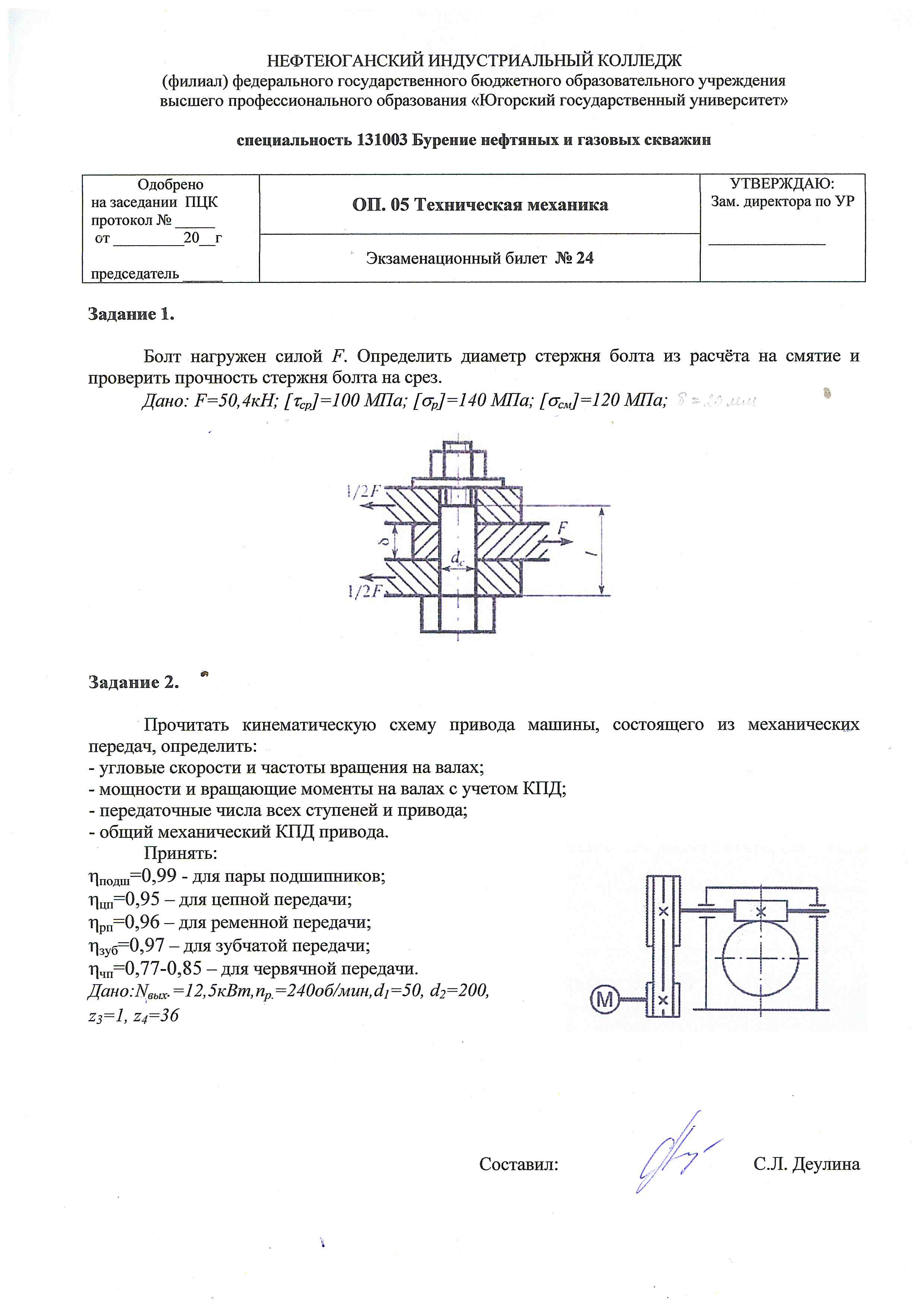 Задание. Стальные полосы соединены с помощью двух болтов, поставленных в отверстия с зазором, и нагружены постоянной силой F (рисунок 14). Материал болтов – сталь, класс прочности. Затяжка неконтролируемая. Определить резьбу болтов. Исходные данные взять из таблицы 21.Рисунок 14. Схема для расчета болтового соединения, Таблица 21. Исходные данные нагруженного сдвигающей силой FМетодические указания1. Для болтового соединения с неконтролируемой затяжкой по таблице 22 принимаем [s]Т, в предположении, что диаметр резьбы находится в выбранном интервале.Таблица 22. Значения коэффициента запаса прочности [s]Т при расчете болтов с неконтролируемой затяжкой2. Определяем предел текучести σт, Н/мм2по таблице 23.Таблица 23. Классы точности и марки стали для болтов, винтов, шпилек и гаек (выборка)3. Определяем допускаемое напряжение растяжения, МПа:									(13.1)4. Принимаем коэффициент запаса по сдвигу К=1,6 и коэффициент трения =0,16. Число стыков i=2 (рисунок 15).5. Необходимая сила затяжки болта F0, кH:								(13.2)6. Определяем расчетную силуFрасч,кH:								(13.3)7. Минимально допустимое значение расчетного диаметра резьбы:								(13.4)8. По таблице 24 принимает резьбу с шагом р, для которой определяем d2, d3.Таблица 24. Резьба метрическая (выборка)9. По формуле dp=(d2+d3)/2							(13.5)10. Делаем вывод о пригодности\непригодности выбранного болтаВариантF, кНСтальМарка сталиКласс прочности1/11/212,5Углеродистая204,62/12/222,6Легированная305,63/13/232,7Углеродистая455,64/14/242,8Легированная204,65/15/252,9Углеродистая304,66/16/262,5Легированная305,67/17/272,6Углеродистая454,68/18/282,7Легированная204,69/19/292,8Углеродистая304,610/20/302,9Углеродистая304,6СтальЗначения коэффициента запаса прочности [s]Т при d, ммЗначения коэффициента запаса прочности [s]Т при d, ммЗначения коэффициента запаса прочности [s]Т при d, ммСталь6…1616…3030…60Углеродистая5…44…2,52,5…1,6Легированная6…55…3,33,3…3,0Класс прочностиВременное сопротивлениеσв, Н/мм2Предел текучести σт, Н/мм2Марка сталиМарка сталиКласс прочностиВременное сопротивлениеσв, Н/мм2Предел текучести σт, Н/мм2болтагайки4.640024020Ст3кп5.650030030, 4510, 10кп6.860048045, 40Г20, 20кп, 3510.9100090030ХГСА16ХСННоминальный диаметр резьбы d, ммРезьба с крупным шагомРезьба с крупным шагомРезьба с крупным шагомНоминальный диаметр резьбы d, ммшаг рсредний диаметр d2внутренний диаметр d3 винта по дну впадины101,509,0268,160121,7510,8639,853162,0014,70113,546202,5018,37616,933243,0022,05120,319